Комитет по стандартам ВОИС (КСВ)Седьмая сессияЖенева, 1–5 июля 2019 г.Отчет о ходе выполнения задачи № 60 Документ подготовлен Международным бюроСПРАВОЧНАЯ ИНФОРМАЦИЯ	Целевая группа по стандартизации в области товарных знаков была создана на третьей сессии КСВ в апреле 2013 г. (см. пункты 55 - 62 и пункт 74 (e) документа CWS/3/14).  На своей пятой сессии в 2017 г. КСВ решил отложить выполнение остающейся работы Целевой группы в отношении задачи № 49 в связи с подготовкой рекомендаций по электронной обработке изменяющихся и мультимедийных знаков до введения в действие Директивы 2008/95/EC, запланированного на 2019 г. (см. пункт 4 документа CWS/5/10 и пункт 67 документа CWS/5/22).	На шестой сессии Комитета по стандартам ВОИС (КСВ) в 2018 г. Комитет рассмотрел предложения членов КСВ по обновлению стандарта ВОИС ST.60 «Рекомендации, относящаяся к библиографическим данным о товарных знаках».  
КСВ сформулировал новую задачу № 60, описание которой гласит:«Подготовить предложение в отношении нумерации кодов ИНИД в стандарте ВОИС ST.60 для словесных и изобразительных знаков, разделения кода ИНИД (551) и введения кода ИНИД для комбинированных знаков»КСВ поручил дальнейшее изучение новой задачи Целевой группе по стандартизации в области товарных знаков и просил группу представить предложение или отчет о ходе работы на его седьмой сессии (см. пункты 128 - 133 документа CWS/6/34).ОБСУЖДЕНИЕ И РЕЗУЛЬТАТЫ – ЗАДАЧА № 60	Целевая группа по стандартизации в области товарных знаков рассмотрела три вопроса, относящиеся к задаче № 60, и провела их онлайновое обсуждение. Международное бюро также провело внутреннее обсуждение этих вопросов с соответствующими подразделениями Организации, включая отдел Мадридской системы.	В связи с вопросом о подборе подходящих кодов ИНИД для словесных и изобразительных знаков Целевая группа предлагает принять поправки, изложенные в документе CWS/7/19.  Целевая группа изучила несколько вариантов и нашла только один вариант, который она могла бы рекомендовать.	В связи с вопросом о разбиении кода ИНИД (551) для различения коллективных, сертификационных и гарантийных знаков отдел Мадридской системы указал, что эти знаки предпочтительно вести вместе и под единым кодом. Отдел Мадридской системы представил следующий текст в обоснование этого подхода:Наличие одного указания о том, что базовый знак является коллективным, сертификационным или гарантийным знаком, а не отдельных указаний, касающихся этих соответствующих видов знаковДо 1 января 1989 г. правовая база Мадридской системы предусматривала только коллективные знаки (Инструкция, правило 10(1)(i)). В период с 1 января 1989 г. до 1 апреля 1996 г. в правовой базе (правило 14(2)(xii) Инструкции) использовались термины «коллективный знак», «сертификационный знак» или «гарантийный знак». При этом были предусмотрены конкретные графы для раздельного обозначения коллективных, сертификационных и гарантийных знаков, но использовался один и тот же код ИНИД 55 («(55) Указание о том, что знак является коллективным, сертификационным или гарантийным знаком»).Хотя в прежних версиях Инструкции действительно существовало положение о необходимости раздельного обозначения таких знаков, это порождало проблемы, поскольку некоторые страны не признают все эти виды знаков.  Исходя из этого правовая база (именуемая в настоящее время «Общей инструкцией») была изменена. Идея, лежащая в основе более общего обозначения знаков, состоит в том, что страна, в которой признаются коллективные знаки, но не признаются сертификационные знаки, может, в том случае, когда базовый знак является сертификационным, согласиться обеспечить охрану международного знака как коллективного знака, или наоборот.  Однако в то время было отмечено, что это может порождать затруднения в тех случаях, когда в стране обеспечивается охрана более чем одного вида знаков, но на различных условиях. Возвращение к практике использования раздельных граф может породить затруднения для лиц, использующих Мадридскую систему для охраны своих прав, поскольку некоторые страны не будут признавать все эти виды знаков и будут в этом случае направлять уведомления о предварительном отказе.  В ситуации, когда всем трем видам знаков соответствует одна графа, ведомство будет вправе отнести знак к любой категории, признаваемой национальным законодательством его страны.	Целевая группа также отметила, что коды ИНИД содержат только общую информацию о знаках.  Более новые форматы обмена данными, например, стандарт ВОИС ST.96, различают знаки иным образом. В связи с данным вопросом стандарт ВОИС ST.96 предусматривает для этих видов знаков не одну, а две категории.  Идея использования в рамках стандарта ST.96 трех категорий также рассматривалась Целевой группой по XML для ПС, которая занимается вопросами пересмотра стандарта ВОИС ST.96, но была отклонена.	Исходя из указанных соображений Целевая группа рекомендует учитывать эти знаки вместе, под одним кодом ИНИД, и не вносить изменений в стандарт ВОИС ST.60. Автоматизированные инструменты должны использовать при обмене данными такие форматы, как, например, стандарт ST.96, что должно обеспечивать более точную обработку данных. Представляется, что введение нового кода ИНИД не обеспечивает достаточных преимуществ.	По вопросу о целесообразности создания отдельного кода ИНИД для комбинированных знаков Целевая группа отметила, что, как и в случае коллективных / сертификационных / гарантийных знаков, коды ИНИД предназначены только для передачи общих сведений о знаках – например, о комбинированных знаках. Более новые форматы обмена данными, например, стандарт ВОИС ST.96, позволяют проводить более детальные различия между различными видами знаков.  Стандарт ВОИС ST.96 предусматривает для обозначения комбинированных знаков «смешанный» тип.	Исходя из этих соображений Целевая группа рекомендует сохранить действующую систему работы с комбинированными знаками и не вносить никаких изменений в стандарт ВОИС ST.60.  Автоматизированные инструменты должны использовать при обмене данными такие форматы, как, например, стандарт ST.96, что должно обеспечивать более точную обработку данных. Представляется, что введение нового кода ИНИД не обеспечивает достаточных преимуществ.ВОЗОБНОВЛЕНИЕ ВЫПОЛНЕНИЯ ЗАДАЧИ № 49	На своей пятой сессии, состоявшейся в 2017 г., КСВ решил отложить выполнение остающейся работы Целевой группы в отношении задачи № 49 «Подготовить рекомендацию в отношении электронной обработки изменяющихся или мультимедийных знаков для принятия в качестве стандарта ВОИС» до внедрения соответствующими ведомствами директивы 2008/95/EC в 2019 г. Международное бюро предлагает поставить вопрос о возобновлении работы Целевой группы в отношении задачи № 49 на рассмотрение седьмой сессии КСВ.	КСВ предлагается: 	(a)	принять к сведению содержание настоящего документа; 	(b)	изучить рекомендации Целевой группы, приведенные в пунктах 7 и 9 выше;	(c)	рассмотреть вопрос о том, следует ли прекратить выполнение задачи № 60 после утверждения предлагаемой пересмотренной редакции стандарта ВОИС ST.60, которая воспроизводится в документе CWS/7/19; и	(d)	представить свои соображения о том, следует ли Целевой группе в настоящее время возобновить ее работу над задачей № 49, как об этом говорится в пункте 10 выше. [Конец документа]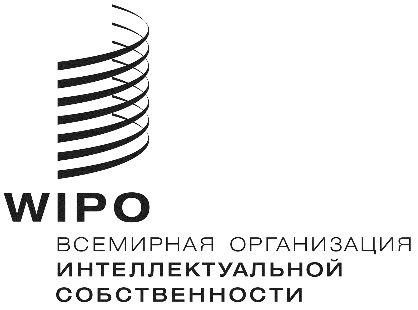 RCWS/7/18 CORR.CWS/7/18 CORR.CWS/7/18 CORR.ОРИГИНАЛ:  АНГЛИЙСКИЙ ОРИГИНАЛ:  АНГЛИЙСКИЙ ОРИГИНАЛ:  АНГЛИЙСКИЙ ДАТА:  4 июня 2019 г. ДАТА:  4 июня 2019 г. ДАТА:  4 июня 2019 г. 